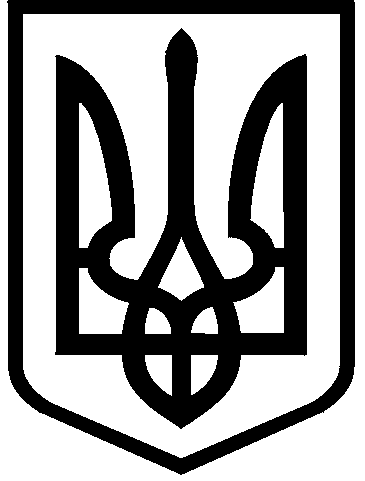 КИЇВСЬКА МІСЬКА РАДАVIII СКЛИКАННЯПОСТІЙНА КОМІСІЯ З ПИТАНЬ ЕКОЛОГІЧНОЇ ПОЛІТИКИ01044, м. Київ, вул. Хрещатик, 36 к.1005/1 	                            тел.:(044)202-70-76, тел./факс:(044)202-72-31 Протокол № 7/60засідання постійної комісії Київської міської ради з питань екологічної політики від 16.05.2018Місце проведення: Київська міська рада, м. Київ, вул. Хрещатик, 36, п’ятий поверх, кабінет 514, початок проведення засідання о 14:00.Склад комісії: 8 депутатів Київської міської ради.Присутні: 8 депутатів Київської міської ради – членів постійної комісії:Запрошені:Порядок денний:1.	Про розгляд місцевої ініціативи «Про відновлення нижнього каскаду Совських ставків шляхом створення паркової зони з розвиненою культурною, соціальною інфраструктурами в поєднанні з багатофункціональною громадською зоною для проживання людей в межах вул. Кіровська, просп. Лобановського та Проектної вулиці в Голосіївському районі м. Києва» (вх. № 08/КО-1593 від 30.03.2018) та лист управління з питань децентралізації, розвитку місцевого самоврядування, регіональних та міжнародних зв’язків (вх. № 08/5997 від 05.04.2018).Доповідачі: Представник ініціативної групи – Гончаров Р.В.,В.о. начальника Управління екології та природних ресурсів виконавчого органу Київської міської ради (Київської міської державної адміністрації) – Мальований Андрій Миколайович;Директор Департаменту земельних ресурсів виконавчого органу Київської міської ради (Київської міської державної адміністрації) – Поліщук Олексій Григорович;В.о. генерального директора КО «Київзеленбуд» – Бєлоусова Наталія Миколаївна.2.	Про розгляд електронної петиції №7218 «Зупинити російському забудовнику вирубку нашого парку «Крістерова Гірка», що у Подільському районі, поки ще не пізно» (доручення першого заступника голови Київської міської державної адміністрації Поворозника М.Ю. від 02.04.2018 
№08/КО-1621(п) та інформації, наданої листом заступника голови Київської міської державної адміністрації Спасибко О.В. (вх. №08/6356 від 05.04.2018).Доповідачі: Заступник голови Київської міської державної адміністрації – Спасибко Олександр Валерійович;Заступник голови Київської міської державної адміністрації – Пантелеєв Петро Олександрович;Директор Департаменту земельних ресурсів виконавчого органу Київської міської ради (Київської міської державної адміністрації) – Поліщук Олексій Григорович;В.о. генерального директора КО «Київзеленбуд» – Бєлоусова Наталія Миколаївна;Автор петиції – Тодоренко Д.П.3.	Про розгляд електронної петиції №7430 «Надати земельній ділянці на розі Андріївського узвозу та вул. Боричів Тік статусу Арт-скверу ім. соліста Паризької опери, Героя України Василя Сліпака (доручення Київського міського голови Кличка В.В. від 03.05.2018 №08/КО-2204(п).Доповідачі: Заступник голови Київської міської державної адміністрації – Спасибко Олександр Валерійович;Заступник голови Київської міської державної адміністрації – Пантелеєв Петро Олександрович;Заступник голови Київської міської державної адміністрації – Резніков Олексій Юрійович;В.о. начальника Управління екології та природних ресурсів виконавчого органу Київської міської ради (Київської міської державної адміністрації) – Мальований Андрій Миколайович;В.о. генерального директора КО «Київзеленбуд» – Бєлоусова Наталія Миколаївна;Автор петиції – Романенко Євген Ігорович.4.	Про розгляд звернення депутата Київської міської ради 
Васильчука В.В. (вх. 08/4704 від 20.03.2018) щодо стану виконання рішення Київської міської ради №715/3722 «Про надання статусу ландшафтного заказника місцевого значення «Радунка» земельним ділянкам у Дніпровському районі м. Києва».Доповідачі: Депутат Київської міської ради – Васильчук Вадим Васильович;В.о. начальника Управління екології та природних ресурсів виконавчого органу Київської міської ради (Київської міської державної адміністрації) – Мальований Андрій Миколайович.5.	Про розгляд листів Ленінської Н.С. (вх. № 08/Л-925 від 22.02.2018, №08/Л-1244 від 13.03.2018 та №08/Л-1972 від 23.04.2018) та Чайки Г.М. (вх. №08/Ч-1036 від 28.02.2018), предметом звернення якого є вирішення проблеми безпритульних котів, в тому числі прохання забрати безпритульних котів до притулку бездомних тварин та інформації, наданої листом від Комунального підприємства «Київська міська лікарня ветеринарної медицини» (вих. № 243-486 від 29.03.2018).Доповідачі: Чайка Г.М., Ленінська Н.С.;Директор Департаменту міського благоустрою виконавчого органу Київської міської ради (Київської міської державної адміністрації) – Фіщук Андрій Вікторович;Директор Комунального підприємства «Київська міська лікарня ветеринарної медицини» – Заславський Михайло Віталійович.6.	Про розгляд листа депутата Київської міської ради Мірошниченка І.М. (вх. 08/6942 від 18.04.2018) щодо екологічного стану і впливу на навколишнє середовище золовідвалу Дарницької ТЕЦ.Доповідачі: Депутат Київської міської ради – Мірошниченко Ігор Михайлович;Керівник ТОВ «Євро-реконструкція» – Селіванов В’ячеслав Володимирович;Заступник голови Київської міської державної адміністрації – Пантелеєв Петро Олександрович;В.о. начальника Управління екології та природних ресурсів виконавчого органу Київської міської ради (Київської міської державної адміністрації) – Мальований Андрій Миколайович.7.	Про розгляд листа депутата Київської міської ради Паладія С.В. 
(вх. №08/Н-1070 від 02.03.2018) щодо звернення Назаренка Ю.Б. стосовно Червонохуторських озер, розташованих в регіональному ландшафтному парку «Партизанської слави» та інформації, наданої листом управління екології та природних ресурсів виконавчого органу Київської міської ради (Київської міської державної адміністрації) (вх. №08/6263 від 10.04.2018).Доповідачі: Депутат Київської міської ради – Паладій Сергій Володимирович;Представник громадської організації «Качине джерельце» - Назаренко Юрій Борисович;В.о. начальника Управління екології та природних ресурсів виконавчого органу Київської міської ради (Київської міської державної адміністрації) – Мальований Андрій Миколайович.8.	Про розгляд листа Громадського об’єднання «Громадська спілка «Труханів острів» (вх. №08/4066 від 12.03.2018) щодо ініціативи створення комунального підприємства «Труханів острів».Доповідачі: Голова громадської спілки «Труханів острів» - Каленський Олексій Ігорович;В.о. начальника Управління екології та природних ресурсів виконавчого органу Київської міської ради (Київської міської державної адміністрації) – Мальований Андрій Миколайович;В.о. генерального директора комунального підприємства виконавчого органу Київської міської ради (Київської міської державної адміністрації) по охороні, утриманню та експлуатації земель водного фонду 
м. Києва «Плесо» – Юсипенко Олег Михайлович.9.	Про розгляд проекту рішення Київської міської ради «Про надання дозволу на розроблення проекту землеустрою щодо відведення земельної ділянки комунальному підприємству виконавчого органу Київської міської ради (Київської міської державної адміністрації) «Київський центр розвитку міського середовища» на Набережному шосе у Печерському районі м. Києва для обслуговування та експлуатації парку», К-27496 (доручення заступника міського голови – секретаря Київської міської ради від 01.02.2018 № 08/231-362/ПР) (копії документів).Доповідачі: Директор Департаменту земельних ресурсів виконавчого органу Київської міської ради (Київської міської державної адміністрації) – Поліщук Олексій Григорович;Директор Комунального підприємства виконавчого органу Київської міської ради (Київської міської державної адміністрації) «Київський центр розвитку міського середовища» – Півнєв Денис Сергійович.10.	Про розгляд проекту рішення Київської міської ради «Про надання дозволу на розроблення проекту землеустрою щодо відведення земельної ділянки комунальному підприємству по утриманню зелених насаджень Дарницького району м. Києва на розі вул. Колекторної та вул. Світлої у Дарницькому районі м. Києва для облаштування, експлуатації та обслуговування зелених насаджень (скверу)», К-29537 (доручення заступника міського голови – секретаря Київської міської ради від 07.06.2017 № 08/231-1435/ПР).Доповідачі: Директор Департаменту земельних ресурсів виконавчого органу Київської міської ради (Київської міської державної адміністрації) – Поліщук Олексій Григорович;В.о. генерального директора КО «Київзеленбуд» – Бєлоусова Наталія Миколаївна.11.	Про розгляд проекту рішення Київської міської ради «Про надання дозволу на розроблення проекту землеустрою щодо відведення земельної ділянки комунальному підприємству по утриманню зелених насаджень Деснянського району м. Києва на вул. Маршала Жукова, 19-а у Деснянському районі м. Києва для утримання та благоустрою зелених зон і зелених насаджень та обслуговування території скверу», К-32102 (доручення заступника міського голови – секретаря Київської міської ради від05.03.2018 №08/231-762/ПР) (копії документів).Доповідачі: Директор Департаменту земельних ресурсів виконавчого органу Київської міської ради (Київської міської державної адміністрації) – Поліщук Олексій Григорович;В.о. генерального директора КО «Київзеленбуд» – Бєлоусова Наталія Миколаївна.12.	Про розгляд проекту рішення Київської міської ради «Про надання дозволу на розроблення проекту землеустрою щодо відведення земельної ділянки комунальному підприємству по утриманню зелених насаджень Подільського району м. Києва на перетині просп. Правди та просп. Свободи у Подільському районі м. Києва для утримання зелених насаджень та обслуговування скверу», К-32682 (доручення заступника міського голови – секретаря Київської міської ради від 13.03.2018 №08/231-852/ПР) (копії документів).Доповідачі: Директор Департаменту земельних ресурсів виконавчого органу Київської міської ради (Київської міської державної адміністрації) – Поліщук Олексій Григорович;В.о. генерального директора КО «Київзеленбуд» – Бєлоусова Наталія Миколаївна.13.	Про розгляд проекту рішення Київської міської ради «Про надання дозволу на розроблення проекту землеустрою щодо відведення земельної ділянки комунальному підприємству по утриманню зелених насаджень Деснянського району м. Києва на просп. Лісовому, 33 у Деснянському районі м. Києва для утримання та благоустрою зелених зон і зелених насаджень та обслуговування території скверу», К-32754 (доручення заступника міського голови – секретаря Київської міської ради від 06.03.2018 №08/231-795/ПР) (копії документів).Доповідачі: Директор Департаменту земельних ресурсів виконавчого органу Київської міської ради (Київської міської державної адміністрації) – Поліщук Олексій Григорович;В.о. генерального директора КО «Київзеленбуд» – Бєлоусова Наталія Миколаївна.14.	Про розгляд проекту рішення Київської міської ради «Про надання дозволу на розроблення проекту землеустрою щодо відведення земельної ділянки Київському комунальному об'єднанню зеленого будівництва та експлуатації зелених насаджень міста «Київзеленбуд» на вул. Січових Стрільців, 28 у Шевченківському районі м. Києва для експлуатації скверу», К-32867 (доручення заступника міського голови – секретаря Київської міської ради від 05.03.2018 № 08/231-763/ПР) (копії документів).Доповідачі: Директор Департаменту земельних ресурсів виконавчого органу Київської міської ради (Київської міської державної адміністрації) – Поліщук Олексій Григорович;В.о. генерального директора КО «Київзеленбуд» – Бєлоусова Наталія Миколаївна.15.	Про розгляд проекту рішення Київської міської ради «Про надання дозволу на розроблення проекту землеустрою щодо відведення земельних ділянок Київському комунальному об'єднанню зеленого будівництва та експлуатації зелених насаджень міста «Київзеленбуд» на вул. Бульварно-Кудрявській, 2 у Шевченківському районі м. Києва для експлуатації скверу»,
К-32868 (доручення заступника міського голови – секретаря Київської міської ради від 05.03.2018 №08/231-765/ПР) (копії документів).Доповідачі: Директор Департаменту земельних ресурсів виконавчого органу Київської міської ради (Київської міської державної адміністрації) – Поліщук Олексій Григорович;В.о. генерального директора КО «Київзеленбуд» – Бєлоусова Наталія Миколаївна.16.	Про розгляд проекту рішення Київської міської ради «Про надання дозволу на розроблення проекту землеустрою щодо відведення земельної ділянки Київському комунальному об'єднанню зеленого будівництва та експлуатації зелених насаджень міста «Київзеленбуд» на розі вул. Рейтарської та пров. Георгіївського у Шевченківському районі м. Києва для експлуатації скверу», К-32874 (доручення заступника міського голови – секретаря Київської міської ради від 05.03.2018 № 08/231-761/ПР) (копії документів).Доповідачі: Директор Департаменту земельних ресурсів виконавчого органу Київської міської ради (Київської міської державної адміністрації) – Поліщук Олексій Григорович;В.о. генерального директора КО «Київзеленбуд» – Бєлоусова Наталія Миколаївна.17.	Про розгляд проекту рішення Київської міської ради «Про надання дозволу на розроблення проекту землеустрою щодо відведення земельної ділянки Київському комунальному об'єднанню зеленого будівництва та експлуатації зелених насаджень міста «Київзеленбуд» на вул. Володимирській, 24 у Шевченківському районі м. Києва для експлуатації скверу», К-32875 (доручення заступника міського голови – секретаря Київської міської ради від 05.03.2018 № 08/231-764/ПР) (копії документів).Доповідачі: Директор Департаменту земельних ресурсів виконавчого органу Київської міської ради (Київської міської державної адміністрації) – Поліщук Олексій Григорович;В.о. генерального директора КО «Київзеленбуд» – Бєлоусова Наталія Миколаївна.18.	Про розгляд проекту рішення Київської міської ради «Про надання дозволу на розроблення проекту землеустрою щодо відведення земельної ділянки Київському комунальному об'єднанню зеленого будівництва та експлуатації зелених насаджень міста «Київзеленбуд» у парку на Русанівській набережній у Дніпровському районі м. Києва для утримання парку», К-32959(доручення заступника міського голови – секретаря Київської міської ради від 13.03.2018 № 08/231-850/ПР) (копії документів).Доповідачі: Директор Департаменту земельних ресурсів виконавчого органу Київської міської ради (Київської міської державної адміністрації) – Поліщук Олексій Григорович;В.о. генерального директора КО «Київзеленбуд» – Бєлоусова Наталія Миколаївна.19.	Про розгляд проекту рішення Київської міської ради «Про надання дозволу на розроблення проекту землеустрою щодо відведення земельної ділянки Київському комунальному об'єднанню зеленого будівництва та експлуатації зелених насаджень міста «Київзеленбуд» вздовж будинків 
вул. Петра Вершигори, 3, 3-а, 3-б, 9-б, 9-г, на просп. Генерала Ватутіна, 2, 2-а, 
2-б, 2-в, 4-б, на вул. Райдужній, 12 у Дніпровському районі м. Києва для утримання парку», К-32962 (доручення заступника міського голови – секретаря Київської міської ради від 13.03.2018 № 08/231-854/ПР) (копії документів).Доповідачі: Директор Департаменту земельних ресурсів виконавчого органу Київської міської ради (Київської міської державної адміністрації) – Поліщук Олексій Григорович;В.о. генерального директора КО «Київзеленбуд» – Бєлоусова Наталія Миколаївна.20.	Про розгляд проекту рішення Київської міської ради «Про надання дозволу на розроблення проекту землеустрою щодо відведення земельної ділянки Київському комунальному об'єднанню зеленого будівництва та експлуатації зелених насаджень міста «Київзеленбуд» у парку біля будинку культури ДВРЗ між вул. Алма-Атинська та вул. Марганецька у Дніпровському районі м. Києва для утримання парку», К-32963 (доручення заступника міського голови – секретаря Київської міської ради від 05.04.2018 №08/231-1159/ПР) (копії документів).Доповідачі: Директор Департаменту земельних ресурсів виконавчого органу Київської міської ради (Київської міської державної адміністрації) – Поліщук Олексій Григорович;В.о. генерального директора КО «Київзеленбуд» – Бєлоусова Наталія Миколаївна.21.	Про розгляд проекту рішення Київської міської ради «Про надання дозволу на розроблення проекту землеустрою щодо відведення земельної ділянки комунальному підприємству виконавчого органу Київської міської ради (Київської міської державної адміністрації) «Київський центр розвитку міського середовища» між проспектом Степана Бандери, вулицею Набережно-Рибальською та затокою Вовковата в Оболонському районі м. Києва для створення парку культури та відпочинку «Парк Почайна», К -32971 (доручення заступника міського голови – секретаря Київської міської ради від 14.03.2018 № 08/231-880/ПР) (копії документів).Доповідачі: Директор Департаменту земельних ресурсів виконавчого органу Київської міської ради (Київської міської державної адміністрації) – Поліщук Олексій Григорович;Директор Комунального підприємства виконавчого органу Київської міської ради (Київської міської державної адміністрації) «Київський центр розвитку міського середовища» – Півнєв Денис Сергійович;22.	Про розгляд проекту рішення Київської міської ради «Про надання дозволу на розроблення проекту землеустрою щодо відведення земельної ділянки Київському комунальному об'єднанню зеленого будівництва та експлуатації зелених насаджень міста «Київзеленбуд» на розі вулиць М.Коцюбинського та Олеся Гончара у Шевченківському районі м. Києва для експлуатації скверу», К-33139 (доручення заступника міського голови – секретаря Київської міської ради від 16.04.2018 № 08/231-1239) (копії документів).Доповідачі: Директор Департаменту земельних ресурсів виконавчого органу Київської міської ради (Київської міської державної адміністрації) – Поліщук Олексій Григорович;В.о. генерального директора КО «Київзеленбуд» – Бєлоусова Наталія Миколаївна.23.	Про розгляд проекту рішення Київської міської ради «Про надання дозволу на розроблення проекту землеустрою щодо відведення земельної ділянки Київському комунальному об'єднанню зеленого будівництва та експлуатації зелених насаджень міста «Київзеленбуд» на розі вулиці Татарської та пров. Татарського у Шевченківському районі м. Києва для експлуатації скверу», К-33141 (доручення заступника міського голови – секретаря Київської міської ради від 05.04.2018 № 08/231-1158/ПР) (копії документів).Доповідачі: Директор Департаменту земельних ресурсів виконавчого органу Київської міської ради (Київської міської державної адміністрації) – Поліщук Олексій Григорович;В.о. генерального директора КО «Київзеленбуд» – Бєлоусова Наталія Миколаївна.24.	Про розгляд проекту рішення Київської міської ради «Про надання дозволу на розроблення проекту землеустрою щодо відведення земельної ділянки Київському комунальному об'єднанню зеленого будівництва та експлуатації зелених насаджень міста «Київзеленбуд» на вул. Райдужній у Дніпровському районі м. Києва для утримання скверу», К-33146 (доручення заступника міського голови – секретаря Київської міської ради від 05.04.2018 №08/231-1155/ПР) (копії документів).Доповідачі: Директор Департаменту земельних ресурсів виконавчого органу Київської міської ради (Київської міської державної адміністрації) – Поліщук Олексій Григорович;В.о. генерального директора КО «Київзеленбуд» – Бєлоусова Наталія Миколаївна.25.	Про розгляд проекту рішення Київської міської ради «Про надання дозволу на розроблення проекту землеустрою щодо відведення земельної ділянки Київському комунальному об'єднанню зеленого будівництва та експлуатації зелених насаджень міста «Київзеленбуд» між будинками №№ 8, 10, 10-а, 12 на вул. Щусєва у Шевченківському районі м. Києва для експлуатації скверу», К-33161 (доручення заступника міського голови – секретаря Київської міської ради від 05.04.2018 №08/231-1156/ПР) (копії документів).Доповідачі: Директор Департаменту земельних ресурсів виконавчого органу Київської міської ради (Київської міської державної адміністрації) – Поліщук Олексій Григорович;В.о. генерального директора КО «Київзеленбуд» – Бєлоусова Наталія Миколаївна.26.	Про розгляд проекту рішення Київської міської ради «Про надання дозволу на розроблення проекту землеустрою щодо відведення земельної ділянки Київському комунальному об'єднанню зеленого будівництва та експлуатації зелених насаджень міста «Київзеленбуд» на вул. Івана Гонти у Шевченківському районі м. Києва для експлуатації скверу», К-33163 (доручення заступника міського голови – секретаря Київської міської ради від 16.04.2018 
№ 08/231-1238/ПР) (копії документів).Доповідачі: Директор Департаменту земельних ресурсів виконавчого органу Київської міської ради (Київської міської державної адміністрації) – Поліщук Олексій Григорович;В.о. генерального директора КО «Київзеленбуд» – Бєлоусова Наталія Миколаївна.27.	Про розгляд проекту рішення Київської міської ради «Про надання дозволу на розроблення проекту землеустрою щодо відведення земельної ділянки КОМУНАЛЬНОМУ ПІДПРИЄМСТВУ ВИКОНАВЧОГО ОРГАНУ КИЇВСЬКОЇ МІСЬКОЇ РАДИ (КИЇВСЬКОЇ МІСЬКОЇ ДЕРЖАВНОЇ АДМІНІСТРАЦІЇ) "СПОРТИВНИЙ КОМПЛЕКС" на Оболонській набережній (затока Наталка річки Дніпро, острів Оболонський) в Оболонському районі 
м. Києва для облаштування зеленої зони загального користування і об'єктів фізичної культури та спорту» К-33511 (доручення заступника міського голови – секретаря Київської міської ради від 05.04.2018 №08/231-1160/ПР) (копії документів).Доповідачі: Директор Департаменту земельних ресурсів виконавчого органу Київської міської ради (Київської міської державної адміністрації) – Поліщук Олексій Григорович;В.о. генерального директора КО «Київзеленбуд» – Бєлоусова Наталія Миколаївна.Керівник комунального підприємства виконавчого органу Київської міської ради (Київської міської державної адміністрації) "Спортивний Комплекс" – Касаткін Андрій Анатолійович.28.	Про розгляд проекту рішення Київської міської ради «Про надання дозволу на розроблення проекту землеустрою щодо відведення земельної ділянки Київському комунальному об'єднанню зеленого будівництва та експлуатації зелених насаджень міста "Київзеленбуд" на просп. Героїв Сталінграда, 54-56 в Оболонському районі м. Києва для створення, утримання та експлуатації зелених насаджень загального користування (скверу)», К-33442 (доручення заступника міського голови – секретаря Київської міської ради від 05.04.2018 №08/231-1157/ПР) (копії документів).Доповідачі: Директор Департаменту земельних ресурсів виконавчого органу Київської міської ради (Київської міської державної адміністрації) – Поліщук Олексій Григорович;В.о. генерального директора КО «Київзеленбуд» – Бєлоусова Наталія Миколаївна.29.	Про розгляд проекту рішення Київської міської ради «Про надання дозволу на розроблення проекту землеустрою щодо відведення земельної ділянки Київському комунальному об'єднанню зеленого будівництва та експлуатації зелених насаджень міста "Київзеленбуд" на просп. Оболонському, 28б-28в в Оболонському районі м. Києва для створення, утримання та експлуатації зелених насаджень загального користування», К-33584 (доручення заступника міського голови – секретаря Київської міської ради від 13.04.2018 №08/231-1320/ПР) (копії документів).Доповідачі: Директор Департаменту земельних ресурсів виконавчого органу Київської міської ради (Київської міської державної адміністрації) – Поліщук Олексій Григорович;В.о. генерального директора КО «Київзеленбуд» – Бєлоусова Наталія Миколаївна.30.	Про розгляд проекту рішення Київської міської ради «Про надання дозволу на розроблення проекту землеустрою щодо відведення земельної ділянки Київському комунальному об'єднанню зеленого будівництва та експлуатації зелених насаджень міста "Київзеленбуд" на вул. Івана Миколайчука, 3 - 3а у Дніпровському районі м. Києва для утримання скверу», 
К-33217 (доручення заступника міського голови – секретаря Київської міської ради від 17.04.2018 №08/231-1261/ПР) (копії документів).Доповідачі: Директор Департаменту земельних ресурсів виконавчого органу Київської міської ради (Київської міської державної адміністрації) – Поліщук Олексій Григорович;В.о. генерального директора КО «Київзеленбуд» – Бєлоусова Наталія Миколаївна.31.	Про розгляд проекту рішення Київської міської ради «Про надання дозволу на розроблення проекту землеустрою щодо відведення земельних ділянок Київському комунальному об'єднанню зеленого будівництва та експлуатації зелених насаджень міста "Київзеленбуд" на вул. Меліоративній, навпроти контрольно-перепускного пункту Банкнотно-монетного двору Національного банку України у Деснянському районі м. Києва для утримання та благоустрою зелених зон і зелених насаджень та обслуговування території скверу», К-33340 (доручення заступника міського голови – секретаря Київської міської ради від 17.04.2018 №08/231-1262/ПР) (копії документів).Доповідачі: Директор Департаменту земельних ресурсів виконавчого органу Київської міської ради (Київської міської державної адміністрації) – Поліщук Олексій Григорович;В.о. генерального директора КО «Київзеленбуд» – Бєлоусова Наталія Миколаївна.32.	Про розгляд проекту рішення Київської міської ради «Про надання дозволу на розроблення проекту землеустрою щодо відведення земельної ділянки Київському комунальному об'єднанню зеленого будівництва та експлуатації зелених насаджень міста "Київзеленбуд" на вул. Андрія Малишка, 29б у Дніпровському районі м. Києва для утримання скверу», К-33148 (доручення заступника міського голови – секретаря Київської міської ради від 17.04.2018 №08/231-1263/ПР) (копії документів).Доповідачі: Директор Департаменту земельних ресурсів виконавчого органу Київської міської ради (Київської міської державної адміністрації) – Поліщук Олексій Григорович;В.о. генерального директора КО «Київзеленбуд» – Бєлоусова Наталія Миколаївна.33.	Про розгляд проекту рішення Київської міської ради «Про надання дозволу на розроблення проекту землеустрою щодо відведення земельної ділянки Київському комунальному об'єднанню зеленого будівництва та експлуатації зелених насаджень міста "Київзеленбуд" між будинками № 15, 13, 9г, 19, 17 та 15а на вул. Челябінській та № 24г на вул. Митрополита Андрея Шептицького у Дніпровському районі м. Києва для утримання скверу», К-33154  (доручення заступника міського голови – секретаря Київської міської ради від 17.04.2018 №08/231-1264/ПР) (копії документів).Доповідачі: Директор Департаменту земельних ресурсів виконавчого органу Київської міської ради (Київської міської державної адміністрації) – Поліщук Олексій Григорович;В.о. генерального директора КО «Київзеленбуд» – Бєлоусова Наталія Миколаївна.34.	Про розгляд проекту рішення Київської міської ради «Про надання дозволу на розроблення проекту землеустрою щодо відведення земельної ділянки Київському комунальному об'єднанню зеленого будівництва та експлуатації зелених насаджень міста "Київзеленбуд" між бульв. Перова, 40, 40-а, 40-б та вул. Івана Микитенка, 3-а у Дніпровському районі м. Києва для утримання скверу», К-33179 (доручення заступника міського голови – секретаря Київської міської ради від 17.04.2018 №08/231-1266/ПР) (копії документів).Доповідачі: Директор Департаменту земельних ресурсів виконавчого органу Київської міської ради (Київської міської державної адміністрації) – Поліщук Олексій Григорович;В.о. генерального директора КО «Київзеленбуд» – Бєлоусова Наталія Миколаївна.35.	Про розгляд проекту рішення Київської міської ради «Про надання дозволу на розроблення проекту землеустрою щодо відведення земельної ділянки Київському комунальному об'єднанню зеленого будівництва та експлуатації зелених насаджень міста "Київзеленбуд" на перетині вул. Алма-Атинської та вул. Гродненської у Дніпровському районі м. Києва для утримання скверу», К-33181 (доручення заступника міського голови – секретаря Київської міської ради від 17.04.2018 №08/231-1267/ПР) (копії документів).Доповідачі: Директор Департаменту земельних ресурсів виконавчого органу Київської міської ради (Київської міської державної адміністрації) – Поліщук Олексій Григорович;В.о. генерального директора КО «Київзеленбуд» – Бєлоусова Наталія Миколаївна.36.	Про розгляд проекту рішення Київської міської ради «Про надання дозволу на розроблення проекту землеустрою щодо відведення земельної ділянки Київському комунальному об'єднанню зеленого будівництва та експлуатації зелених насаджень міста "Київзеленбуд" між будинками № 1б та № 3 по вул. Шумського у Дніпровському районі м. Києва для утримання скверу», К-33147 (доручення заступника міського голови – секретаря Київської міської ради від 18.04.2018 №08/231-1307/ПР) (копії документів).Доповідачі: Директор Департаменту земельних ресурсів виконавчого органу Київської міської ради (Київської міської державної адміністрації) – Поліщук Олексій Григорович;В.о. генерального директора КО «Київзеленбуд» – Бєлоусова Наталія Миколаївна.37.	Про розгляд проекту рішення Київської міської ради «Про надання дозволу на розроблення проекту землеустрою щодо відведення земельної ділянки Київському комунальному об'єднанню зеленого будівництва та експлуатації зелених насаджень міста "Київзеленбуд" між будинками №№ 49, 49а, 49б, 49в, 51, 51а на вул. Данила Щербаківського у Шевченківському районі м. Києва для експлуатації скверу», К-33363 (доручення заступника міського голови – секретаря Київської міської ради від 19.04.2018 №08/231-1318/ПР) (копії документів).Доповідачі: Директор Департаменту земельних ресурсів виконавчого органу Київської міської ради (Київської міської державної адміністрації) – Поліщук Олексій Григорович;В.о. генерального директора КО «Київзеленбуд» – Бєлоусова Наталія Миколаївна.38.	Про розгляд проекту рішення Київської міської ради «Про надання дозволу на розроблення проекту землеустрою щодо відведення земельної ділянки Київському комунальному об'єднанню зеленого будівництва та експлуатації зелених насаджень міста "Київзеленбуд" на вул. Кирилівській, 154 в Оболонському районі м. Києва для створення, утримання та експлуатації зелених насаджень загального користування», К-33455 (доручення заступника міського голови – секретаря Київської міської ради від 19.04.2018 
№08/231-1319/ПР) (копії документів).Доповідачі: Директор Департаменту земельних ресурсів виконавчого органу Київської міської ради (Київської міської державної адміністрації) – Поліщук Олексій Григорович;В.о. генерального директора КО «Київзеленбуд» – Бєлоусова Наталія Миколаївна.39.	Про розгляд проекту рішення Київської міської ради «Про надання дозволу на розроблення проекту землеустрою щодо відведення земельної ділянки Київському комунальному об'єднанню зеленого будівництва та експлуатації зелених насаджень міста "Київзеленбуд" на вул. Героїв Дніпра, 45-51 в Оболонському районі м. Києва для створення, утримання та експлуатації зелених насаджень загального користування (скверу)», К-33444 (доручення заступника міського голови – секретаря Київської міської ради від 19.04.2018 №08/231-1321/ПР) (копії документів).Доповідачі: Директор Департаменту земельних ресурсів виконавчого органу Київської міської ради (Київської міської державної адміністрації) – Поліщук Олексій Григорович;В.о. генерального директора КО «Київзеленбуд» – Бєлоусова Наталія Миколаївна.40.	Про розгляд проекту рішення Київської міської ради «Про надання дозволу на розроблення проекту землеустрою щодо відведення земельної ділянки Київському комунальному об'єднанню зеленого будівництва та експлуатації зелених насаджень міста "Київзеленбуд" на розі вул. Архітектора Ніколаєва та просп. Володимира Маяковського у Деснянському районі м. Києва для утримання та благоустрою зелених зон і зелених насаджень та обслуговування території парку», К-33331 (доручення заступника міського голови – секретаря Київської міської ради від 19.04.2018 №08/231-1322/ПР) (копії документів).Доповідачі: Директор Департаменту земельних ресурсів виконавчого органу Київської міської ради (Київської міської державної адміністрації) – Поліщук Олексій Григорович;В.о. генерального директора КО «Київзеленбуд» – Бєлоусова Наталія Миколаївна.41.	Про розгляд проекту рішення Київської міської ради «Про надання дозволу на розроблення проекту землеустрою щодо відведення земельної ділянки Київському комунальному об'єднанню зеленого будівництва та експлуатації зелених насаджень міста "Київзеленбуд" на просп. Перемоги, 144 у Святошинському районі м. Києва для експлуатації скверу», К-33323 (доручення заступника міського голови – секретаря Київської міської ради від 19.04.2018 №08/231-1336/ПР) (копії документів).Доповідачі: Директор Департаменту земельних ресурсів виконавчого органу Київської міської ради (Київської міської державної адміністрації) – Поліщук Олексій Григорович;В.о. генерального директора КО «Київзеленбуд» – Бєлоусова Наталія Миколаївна.42.	Про повторний розгляд проекту рішення Київської міської ради «Про передачу земельної ділянки ТОВАРИСТВУ З ОБМЕЖЕНОЮ ВІДПОВІДАЛЬНІСТЮ «АРБОР-ГРУП» для експлуатації та обслуговування будівель та споруд табору відпочинку «Восток» на вул. Оборони Києва (Житомирське шосе, 19 км) у Святошинському районі м. Києва», А-24526 (доручення заступника міського голови – секретаря Київської міської ради від 23.01.2018 № 08/231-134/ПР) та висновків робочої групи (протокол № 1 від 27.02.2018).Доповідачі: Директор Департаменту земельних ресурсів виконавчого органу Київської міської ради (Київської міської державної адміністрації) – Поліщук Олексій Григорович;В.о. начальника Управління екології та природних ресурсів виконавчого органу Київської міської ради (Київської міської державної адміністрації) – Мальований Андрій Миколайович;В.о. генерального директора КО «Київзеленбуд» – Бєлоусова Наталія Миколаївна.43.	Про розгляд проекту рішення Київської міської ради «Про внесення змін до Положення про Київський міський фонд охорони навколишнього природного середовища, затвердженого рішенням Київської міської ради від 24 вересня 1998 року №10/111 (у редакції рішення Київської міської ради від 26 лютого 2010 року № 18/3456) (доручення заступника міського голови – секретаря Київської міської ради від 17.04.2018 №08/231-1289/ПР).Доповідачі: Заступник голови Київської міської державної адміністрації – Пантелеєв Петро Олександрович;В.о. начальника Управління екології та природних ресурсів виконавчого органу Київської міської ради (Київської міської державної адміністрації) – Мальований Андрій Миколайович.44.	Про розгляд правового висновку від 10.04.2018 №08/230-686 до проекту рішення Київської міської ради «Про надання статусу скверу земельній ділянці, що розташована по вул. Олександра Архипенка, 3, 3-А, 5 в Оболонському районі м. Києва» (доручення заступника міського голови – секретаря Київської міської ради від 26.09.2017 №08/231-2286/ПР).Доповідачі: Депутат Київської міської ради – Свириденко Ганна Вікторівна;Депутат Київської міської ради – Кочур Марина Анатоліївна;Директор Департаменту земельних ресурсів виконавчого органу Київської міської ради (Київської міської державної адміністрації) – Поліщук Олексій Григорович;В.о. генерального директора КО «Київзеленбуд» – Бєлоусова Наталія Миколаївна.45.	Про розгляд правового висновку від 05.04.2018 №08/230-677 до проекту рішення Київської міської ради «Про внесення змін до рішення Київської міської ради від 7 липня 2016 року №574/574 "Про введення мораторію (заборони) на суцільну вирубку зелених насаджень у межах об'єктів природно-заповідного фонду міста Києва» (доручення заступника міського голови – секретаря Київської міської ради від 09.02.2018 №08/231-515/ПР).Доповідачі: Депутат Київської міської ради – Пинзеник Олеся Олександрівна;Депутат Київської міської ради  – Гуманенко Валерій Леонідович;Депутат Київської міської ради  – Пилипенко Сергій Олександрович;Депутат Київської міської ради  – Шаповал Анатолій АнатолійовичДиректор Департаменту земельних ресурсів виконавчого органу Київської міської ради (Київської міської державної адміністрації) – Поліщук Олексій Григорович;В.о. генерального директора КО «Київзеленбуд» – Бєлоусова Наталія Миколаївна.46.	Про розгляд проекту рішення Київської міської ради «Про створення парку відпочинку на земельній ділянці, що розташована між вулицею Микільсько-Слобідською та провулком 2-м Садовим у Дніпровському районі 
м. Києва» (доручення заступника міського голови – секретаря Київської міської ради від 05.12.2017 №08/231-3065/ПР).Доповідачі: Депутат Київської міської ради  – Петровець Олег Федорович;Директор Департаменту земельних ресурсів виконавчого органу Київської міської ради (Київської міської державної адміністрації) – Поліщук Олексій Григорович;В.о. генерального директора КО «Київзеленбуд» – Бєлоусова Наталія Миколаївна.47.	Про розгляд проекту рішення Київської міської ради «Про надання статусу скверу земельній ділянці на розі вулиць Оноре де Бальзака та Марини Цвєтаєвої у Деснянському районі м. Києва» (доручення заступника міського голови – секретаря Київської міської ради від 14.03.2018 № 08/231-874/ПР).Доповідачі: Депутат Київської міської ради – Назаренко Володимир Едуардович;Депутат Київської міської ради  – Буділов Михайло Михайлович;Депутат Київської міської ради  – Попов Денис В’ячеславович;Директор Департаменту земельних ресурсів виконавчого органу Київської міської ради (Київської міської державної адміністрації) – Поліщук Олексій Григорович;В.о. генерального директора КО «Київзеленбуд» – Бєлоусова Наталія Миколаївна.48.	Про розгляд проекту рішення Київської міської ради «Про розірвання договору оренди земельної ділянки від 14.03.2008 № 79-6-00605, укладеного між Київською міською радою та товариством з обмеженою відповідальністю «Господарник» для облаштування рекреаційної зони в поєднанні водоймища з будівництвом розважально-торговельного комплексу на просп. Валерія Лобановського (Червонозоряному), 113 у Голосіївському районі м. Києва» (доручення заступника міського голови – секретаря Київської міської ради від 14.03.2018 № 08/231-875/ПР).Доповідачі: Депутат Київської міської ради – Бондарчук Олег Володимирович;Депутат Київської міської ради  – Мірошниченко Ігор Михайлович;Депутат Київської міської ради  – Сиротюк Юрій Миколайович;Директор Департаменту земельних ресурсів виконавчого органу Київської міської ради (Київської міської державної адміністрації) – Поліщук Олексій Григорович;В.о. генерального директора КО «Київзеленбуд» – Бєлоусова Наталія Миколаївна.49.	Про розгляд проекту рішення Київської міської ради «Про надання статусу скверу земельним ділянкам, що розташовані біля будинків №№ 62-А, 64-А та 66-А по просп. В. Маяковського в Деснянському районі міста Києва» (доручення заступника міського голови – секретаря Київської міської ради від 15.03.2018 №08/231-900/ПР).Доповідачі: Депутат Київської міської ради  – Майзель Сергій Петрович;Директор Департаменту земельних ресурсів виконавчого органу Київської міської ради (Київської міської державної адміністрації) – Поліщук Олексій Григорович;В.о. генерального директора КО «Київзеленбуд» – Бєлоусова Наталія Миколаївна.50.	Про розгляд проекту рішення Київської міської ради «Про надання статусу скверу земельній ділянці, що розташована біля житлових будинків 
№№ 9в, 9г, 9д по проспекту Академіка Глушкова у Голосіївському районі 
м. Києва» (доручення заступника міського голови – секретаря Київської міської ради від 12.04.2018 №08/231-1201/ПР).Доповідачі: Депутат Київської міської ради – Іванченко Вадим Анатолійович;Директор Департаменту земельних ресурсів виконавчого органу Київської міської ради (Київської міської державної адміністрації) – Поліщук Олексій Григорович;В.о. генерального директора КО «Київзеленбуд» – Бєлоусова Наталія Миколаївна.51.	Про розгляд проекту рішення Київської міської ради «Про розірвання договору оренди земельної ділянки від 17.12.2007 № 75-6-00373, укладеного між Київською міською радою та товариством з обмеженою відповідальністю «ПІВДЕНБУДКОНТРАКТ» для будівництва, експлуатації та обслуговування громадсько-житлового комплексу з нежитловими приміщеннями та об’єктами соціального призначення з підземними паркінгами на перетині вул. Львівської та Живописної у Святошинському районі м. Києва та надання цій земельній ділянці статусу скверу» (доручення заступника міського голови – секретаря Київської міської ради від 13.04.2018 №08/231-1235/ПР) (копії документів).Доповідачі: Депутат Київської міської ради – Антоненко Прохор Дмитрович;Депутат Київської міської ради – Кутняк Святослав Вікторович;Депутат Київської міської ради – Чернецький Олег Станіславович;Депутат Київської міської ради – Картавий Іван Леонідович;Директор Департаменту земельних ресурсів виконавчого органу Київської міської ради (Київської міської державної адміністрації) – Поліщук Олексій Григорович;В.о. генерального директора КО «Київзеленбуд» – Бєлоусова Наталія Миколаївна.52.	Про розгляд проекту рішення Київської міської ради «Про охоронну зону національного природного парку «Голосіївський» (витяг з протоколу №7/69 засідання постійної комісії Київської міської ради з питань містобудування, архітектури та землекористування від 14.03.2018 та доручення заступника міського голови – секретаря Київської міської ради від 09.02.2018 
№08/231-513/ПР).Доповідачі: Голова постійної комісії Київської міської ради з питань екологічної політики – Яловий Костянтин Володимирович;Секретар постійної комісії Київської міської ради з питань екологічної політики – Новіков Олексій Олександрович;В.о. начальника Управління екології та природних ресурсів виконавчого органу Київської міської ради (Київської міської державної адміністрації) – Мальований Андрій Миколайович.53.	Про повторний розгляд проекту рішення Київської міської ради «Про створення єдиної інформаційної бази водних об'єктів міста Києва» (доручення заступника міського голови – секретаря Київської міської ради від 09.11.2017 
№08/231-2700/ПР).Доповідачі: Депутат Київської міської ради – Сандалова Ганна Олександрівна;Депутат Київської міської ради – Новіков Олексій Олександрович;Депутат Київської міської ради – Мірошниченко Ігор Михайлович;В.о. начальника Управління екології та природних ресурсів виконавчого органу Київської міської ради (Київської міської державної адміністрації) – Мальований Андрій Миколайович;В.о. генерального директора комунального підприємства виконавчого органу Київської міської ради (Київської міської державної адміністрації) по охороні, утриманню та експлуатації земель водного фонду 
м. Києва «Плесо» – Юсипенко Олег Михайлович. 54.	Про повторний розгляд проекту рішення Київської міської ради «Про деякі заходи з розвитку водного господарства та екологічного оздоровлення водних об'єктів на території міста Києва» (доручення заступника міського голови – секретаря Київської міської ради від 21.07.2017 №08/231-1681/ПР).Доповідачі: Депутат Київської міської ради – Сандалова Ганна Олександрівна;Депутат Київської міської ради – Новіков Олексій Олександрович;В.о. начальника Управління екології та природних ресурсів виконавчого органу Київської міської ради (Київської міської державної адміністрації) – Мальований Андрій Миколайович;В.о. генерального директора комунального підприємства виконавчого органу Київської міської ради (Київської міської державної адміністрації) по охороні, утриманню та експлуатації земель водного фонду 
м. Києва «Плесо» – Юсипенко Олег Михайлович.СЛУХАЛИ: Ялового К.В. щодо прийняття за основу порядку денного із 54 питань засідання постійної комісії Київської міської ради з питань екологічної політики від 16.05.2018.ВИРІШИЛИ: Прийняти за основу порядок денний із 54 питань засідання постійної комісії Київської міської ради з питань екологічної політики від 16.05.2018.ГОЛОСУВАЛИ: За – 5, Проти – 0, Утримались – 0, Не голосували – 3. Рішення прийнято. Питання, винесені на розгляд з голосу:СЛУХАЛИ: Ялового К.В.55. Про пропозицію Ялового К.В. щодо включення до проекту порядку денного розгляд проекту рішення Київської міської ради «Про внесення змін до рішення Київської міської ради від 05.09.2014 № 55/55 «Про заборону проведення заходів та видовищ з використанням піротехнічних виробів на території міста Києва» (доручення заступника міського голови – секретаря Київської міської ради від 15.05.2018 №08/231-1602/ПР).ВИРІШИЛИ: Включити до проекту порядку денного розгляд проекту рішення Київської міської ради «Про внесення змін до рішення Київської міської ради від 05.09.2014 № 55/55 «Про заборону проведення заходів та видовищ з використанням піротехнічних виробів на території міста Києва» (доручення заступника міського голови – секретаря Київської міської ради від 15.05.2018 №08/231-1602/ПР).ГОЛОСУВАЛИ: За – 6, Проти – 0, Утримались – 0, Не голосували – 2. Рішення прийнято. СЛУХАЛИ: Мірошниченка І.М.56. Про пропозицію Мірошниченка І.М. щодо включення до проекту порядку денного розгляд звернення депутата Київської міської ради (від 21.05.2018 № 08/8878) щодо екологічного стану та впливу на навколишнє природне середовище будівництва об’єкту на земельній ділянці по вул. Старонаводницька, 42-44 у Печерському районі м. Києва.ВИРІШИЛИ: Включити до проекту порядку денного розгляд звернення депутата Київської міської ради (від 21.05.2018 № 08/8878) щодо екологічного стану та впливу на навколишнє природне середовище будівництва об’єкту на земельній ділянці по вул. Старонаводницька, 42-44 у Печерському районі м. Києва.ГОЛОСУВАЛИ: За – 6, Проти – 0, Утримались – 0, Не голосували – 2. Рішення прийнято. СЛУХАЛИ: Новікова О.О.57. Про пропозицію Новікова О.О. щодо доповнення пункту 7 порядку денного розглядом листа Назаренка Ю.Б. (від 15.05.2018 № 08/Н-2372) щодо реконструкції Парку Партизанської слави.ВИРІШИЛИ: Доповнити пункт 7 порядку денного розглядом листа Назаренка Ю.Б. (від 15.05.2018 № 08/Н-2372) щодо реконструкції Парку Партизанської слави.ГОЛОСУВАЛИ: За – 6, Проти – 0, Утримались – 0, Не голосували – 2. Рішення прийнято. СЛУХАЛИ: Ялового К.В.2. Про пропозицію Ялового К.В. щодо доповнення пункту 2 проекту порядку денного розглядом листа заступника голови Київської міської державної адміністрації (вих. від 02.05.2018 №006-1071) щодо опрацювання електронної петиції № 7218.ВИРІШИЛИ: Доповнити пункт 2 проекту порядку денного розглядом листа заступника голови Київської міської державної адміністрації (вих. від 02.05.2018 №006-1071) щодо опрацювання електронної петиції № 7218.ГОЛОСУВАЛИ: За – 6, Проти – 0, Утримались – 0, Не голосували – 2. Рішення прийнято. СЛУХАЛИ: Пильника В.В.46. Про пропозицію Петровця О.Ф., депутата Київської міської ради, щодо виключення з проекту порядку денного розгляд проекту рішення Київської міської ради «Про створення парку відпочинку на земельній ділянці, що розташована між вулицею Микільсько-Слобідською та провулком 2-м Садовим у Дніпровському районі м. Києва» (доручення заступника міського голови – секретаря Київської міської ради від 05.12.2017 №08/231-3065/ПР).ВИРІШИЛИ: Виключити з проекту порядку денного розгляд проекту рішення Київської міської ради «Про створення парку відпочинку на земельній ділянці, що розташована між вулицею Микільсько-Слобідською та провулком 2-м Садовим у Дніпровському районі м. Києва» (доручення заступника міського голови – секретаря Київської міської ради від 05.12.2017 №08/231-3065/ПР).ГОЛОСУВАЛИ: За – 6, Проти – 0, Утримались – 0, Не голосували – 2. Рішення прийнято.СЛУХАЛИ: Ялового К.В. щодо прийняття в цілому порядку денного із 56 питань засідання постійної комісії Київської міської ради з питань екологічної політики від 16.05.2018.ВИРІШИЛИ: Прийняти в цілому порядок денний із 56 питань засідання постійної комісії Київської міської ради з питань екологічної політики від 16.05.2018.ГОЛОСУВАЛИ: За – 6, Проти – 0, Утримались – 0, Не голосували – 2. Рішення прийнято. Голова постійної комісії Київської міської ради з питань екологічної політики, виконуючи норму частини дев’ятої статті 34 Регламенту Київської міської ради, звернувся до депутатів Київської міської ради із запитанням про наявність у будь-кого реального чи потенційного конфлікту інтересів стосовно будь-якого з питань порядку денного, а також про наявність у будь-кого відомостей про конфлікт інтересів у іншого депутата Київської міської ради.Розгляд (обговорення) питань порядку денного:СЛУХАЛИ: Мірошниченко І.М. щодо зміни черговості розгляду питань порядку денного постійної комісії, а саме: питання 51 порядку денного «Про розгляд проекту рішення Київської міської ради «Про розірвання договору оренди земельної ділянки від 17.12.2007 № 75-6-00373, укладеного між Київською міською радою та товариством з обмеженою відповідальністю «ПІВДЕНБУДКОНТРАКТ» для будівництва, експлуатації та обслуговування громадсько-житлового комплексу з нежитловими приміщеннями та об’єктами соціального призначення з підземними паркінгами на перетині вул. Львівської та Живописної у Святошинському районі м. Києва та надання цій земельній ділянці статусу скверу» (доручення заступника міського голови – секретаря Київської міської ради від 13.04.2018 №08/231-1235/ПР) (копії документів)» розглянути після розгляду питання 3 порядку денного «Про розгляд електронної петиції №7430 «Надати земельній ділянці на розі Андріївського узвозу та вул. Боричів Тік статусу Арт-скверу ім. соліста Паризької опери, Героя України Василя Сліпака (доручення Київського міського голови Кличка В.В. від 03.05.2018 №08/КО-2204(п)».ВИРІШИЛИ: Змінити черговість розгляду питань порядку денного постійної комісії.ГОЛОСУВАЛИ: За – 6, Проти – 0, Утримались – 0, Не голосували – 2. Рішення прийнято. СЛУХАЛИ: Антонова О.Ю. щодо зміни черговості розгляду питань порядку денного постійної комісії, а саме: питання 42 порядку денного «Про повторний розгляд проекту рішення Київської міської ради «Про передачу земельної ділянки ТОВАРИСТВУ З ОБМЕЖЕНОЮ ВІДПОВІДАЛЬНІСТЮ «АРБОР-ГРУП» для експлуатації та обслуговування будівель та споруд табору відпочинку «Восток» на вул. Оборони Києва (Житомирське шосе, 19 км) у Святошинському районі м. Києва», А-24526 (доручення заступника міського голови – секретаря Київської міської ради від 23.01.2018 № 08/231-134/ПР) та висновків робочої групи (протокол № 1 від 27.02.2018)» розглянути після розгляду питання 51 порядку денного «Про розгляд проекту рішення Київської міської ради «Про розірвання договору оренди земельної ділянки від 17.12.2007 № 75-6-00373, укладеного між Київською міською радою та товариством з обмеженою відповідальністю «ПІВДЕНБУДКОНТРАКТ» для будівництва, експлуатації та обслуговування громадсько-житлового комплексу з нежитловими приміщеннями та об’єктами соціального призначення з підземними паркінгами на перетині вул. Львівської та Живописної у Святошинському районі м. Києва та надання цій земельній ділянці статусу скверу» (доручення заступника міського голови – секретаря Київської міської ради від 13.04.2018 №08/231-1235/ПР) (копії документів)».ВИРІШИЛИ: Змінити черговість розгляду питань порядку денного постійної комісії.ГОЛОСУВАЛИ: За – 6, Проти – 0, Утримались – 0, Не голосували – 2. Рішення прийнято. СЛУХАЛИ: Сандалова Г.О. щодо зміни черговості розгляду питань порядку денного постійної комісії, а саме: питання 53 порядку денного «Про повторний розгляд проекту рішення Київської міської ради «Про створення єдиної інформаційної бази водних об'єктів міста Києва» (доручення заступника міського голови – секретаря Київської міської ради від 09.11.2017 №08/231-2700/ПР)» розглянути після розгляду питання 42 порядку денного «Про повторний розгляд проекту рішення Київської міської ради «Про передачу земельної ділянки ТОВАРИСТВУ З ОБМЕЖЕНОЮ ВІДПОВІДАЛЬНІСТЮ «АРБОР-ГРУП» для експлуатації та обслуговування будівель та споруд табору відпочинку «Восток» на вул. Оборони Києва (Житомирське шосе, 19 км) у Святошинському районі м. Києва», А-24526 (доручення заступника міського голови – секретаря Київської міської ради від 23.01.2018 № 08/231-134/ПР) та висновків робочої групи (протокол № 1 від 27.02.2018)».ВИРІШИЛИ: Змінити черговість розгляду питань порядку денного постійної комісії.ГОЛОСУВАЛИ: За – 6, Проти – 0, Утримались – 0, Не голосували – 2. Рішення прийнято. СЛУХАЛИ: Сандалова Г.О. щодо зміни черговості розгляду питань порядку денного постійної комісії, а саме: питання 54 порядку денного «Про повторний розгляд проекту рішення Київської міської ради «Про деякі заходи з розвитку водного господарства та екологічного оздоровлення водних об'єктів на території міста Києва» (доручення заступника міського голови – секретаря Київської міської ради від 21.07.2017 №08/231-1681/ПР)» розглянути після розгляду питання 53 порядку денного «Про повторний розгляд проекту рішення Київської міської ради «Про створення єдиної інформаційної бази водних об'єктів міста Києва» (доручення заступника міського голови – секретаря Київської міської ради від 09.11.2017 №08/231-2700/ПР)».ВИРІШИЛИ: Змінити черговість розгляду питань порядку денного постійної комісії.ГОЛОСУВАЛИ: За – 6, Проти – 0, Утримались – 0, Не голосували – 2. Рішення прийнято. СЛУХАЛИ: Новікова О.О. щодо зміни черговості розгляду питань порядку денного постійної комісії, а саме: питання 50 порядку денного «Про розгляд проекту рішення Київської міської ради «Про надання статусу скверу земельній ділянці, що розташована біля житлових будинків №№ 9в, 9г, 9д по проспекту Академіка Глушкова у Голосіївському районі м. Києва» (доручення заступника міського голови – секретаря Київської міської ради від 12.04.2018 №08/231-1201/ПР)» розглянути після розгляду питання 54 порядку денного «Про повторний розгляд проекту рішення Київської міської ради «Про деякі заходи з розвитку водного господарства та екологічного оздоровлення водних об'єктів на території міста Києва» (доручення заступника міського голови – секретаря Київської міської ради від 21.07.2017 №08/231-1681/ПР)».ВИРІШИЛИ: Змінити черговість розгляду питань порядку денного постійної комісії.ГОЛОСУВАЛИ: За – 6, Проти – 0, Утримались – 0, Не голосували – 2. Рішення прийнято. 1.	Про розгляд місцевої ініціативи «Про відновлення нижнього каскаду Совських ставків шляхом створення паркової зони з розвиненою культурною, соціальною інфраструктурами в поєднанні з багатофункціональною громадською зоною для проживання людей в межах вул. Кіровська, просп. Лобановського та Проектної вулиці в Голосіївському районі м. Києва» (вх. № 08/КО-1593 від 30.03.2018) та лист управління з питань децентралізації, розвитку місцевого самоврядування, регіональних та міжнародних зв’язків 
(вх. № 08/5997 від 05.04.2018).СЛУХАЛИ: Гончаров Р.В.ВИСТУПИЛИ: Мірошниченко І.М., Пинзеник О.О., Плаксін В.К., Дюжев С.А., Яловий К.В.ВИРІШИЛИ: Створити робочу групу під головуванням Пинзеник О.О. щодо опрацювання місцевої ініціативи «Про відновлення нижнього каскаду Совських ставків шляхом створення паркової зони з розвиненою культурною, соціальною інфраструктурами в поєднанні з багатофункціональною громадською зоною для проживання людей в межах вул. Кіровська, просп. Лобановського та Проектної вулиці в Голосіївському районі м. Києва» (вх. № 08/КО-1593 від 30.03.2018). Затвердити склад робочої групи щодо опрацювання місцевої ініціативи «Про відновлення нижнього каскаду Совських ставків шляхом створення паркової зони з розвиненою культурною, соціальною інфраструктурами в поєднанні з багатофункціональною громадською зоною для проживання людей в межах вул. Кіровська, просп. Лобановського та Проектної вулиці в Голосіївському районі м. Києва» (вх. № 08/КО-1593 від 30.03.2018) у складі: Антонової О.Ю., Пинзеник О.О., Мірошниченка І.М., 
Ялового К.В.ГОЛОСУВАЛИ: За – 7, Проти – 0, Утримались – 0, Не голосували – 1. Рішення прийнято.2.	Про розгляд електронної петиції №7218 «Зупинити російському забудовнику вирубку нашого парку «Крістерова Гірка», що у Подільському районі, поки ще не пізно» (доручення першого заступника голови Київської міської державної адміністрації Поворозника М.Ю. від 02.04.2018 
№08/КО-1621(п) та інформації, наданої листом заступника голови Київської міської державної адміністрації Спасибко О.В. (вх. №08/6356 від 05.04.2018).СЛУХАЛИ: Ратушняк Т.В.ВИСТУПИЛИ: Яловий К.В.ВИРІШИЛИ: Перенести розгляд електронної петиції №7218 «Зупинити російському забудовнику вирубку нашого парку «Крістерова Гірка», що у Подільському районі, поки ще не пізно» (доручення першого заступника голови Київської міської державної адміністрації Поворозника М. Ю. від 02.04.2018 
№08/КО-1621(п) та інформації, наданої листом заступника голови Київської міської державної адміністрації Спасибко О.В. (вх. №08/6356 від 05.04.2018) до моменту надання висновків робочої групи з опрацювання місцевої ініціативи від 07.02.2018 вх. №08/КО-632 щодо збереження зеленої зони парку «Крістерова гірка» між провулком Бестужева, вулицею Красицького, вулицею Вишгородською та вулицею Осиповського.ГОЛОСУВАЛИ: За – 7, Проти – 0, Утримались – 0, Не голосували – 1. Рішення прийнято.3.	Про розгляд електронної петиції №7430 «Надати земельній ділянці на розі Андріївського узвозу та вул. Боричів Тік статусу Арт-скверу ім. соліста Паризької опери, Героя України Василя Сліпака (доручення Київського міського голови Кличка В.В. від 03.05.2018 №08/КО-2204(п).СЛУХАЛИ: Мальований А.М.ВИСТУПИЛИ: Мірошниченко І.М., Яловий К.В.ВИРІШИЛИ: Підтримати електронну петицію №7430 «Надати земельній ділянці на розі Андріївського узвозу та вул. Боричів Тік статусу Арт-скверу ім. соліста Паризької опери, Героя України Василя Сліпака (доручення Київського міського голови Кличка В.В. від 03.05.2018 №08/КО-2204(п).ГОЛОСУВАЛИ: За – 7, Проти – 0, Утримались – 0, Не голосували – 1. Рішення прийнято. 51.	Про розгляд проекту рішення Київської міської ради «Про розірвання договору оренди земельної ділянки від 17.12.2007 № 75-6-00373, укладеного між Київською міською радою та товариством з обмеженою відповідальністю «ПІВДЕНБУДКОНТРАКТ» для будівництва, експлуатації та обслуговування громадсько-житлового комплексу з нежитловими приміщеннями та об’єктами соціального призначення з підземними паркінгами на перетині вул. Львівської та Живописної у Святошинському районі м. Києва та надання цій земельній ділянці статусу скверу» (доручення заступника міського голови – секретаря Київської міської ради від 13.04.2018 №08/231-1235/ПР) (копії документів).СЛУХАЛИ: Кутняк С.В.ВИРІШИЛИ: Підтримати проект рішення Київської міської ради «Про розірвання договору оренди земельної ділянки від 17.12.2007 № 75-6-00373, укладеного між Київською міською радою та товариством з обмеженою відповідальністю «ПІВДЕНБУДКОНТРАКТ» для будівництва, експлуатації та обслуговування громадсько-житлового комплексу з нежитловими приміщеннями та об’єктами соціального призначення з підземними паркінгами на перетині вул. Львівської та Живописної у Святошинському районі м. Києва та надання цій земельній ділянці статусу скверу» (доручення заступника міського голови – секретаря Київської міської ради від 13.04.2018 №08/231-1235/ПР).ГОЛОСУВАЛИ: За – 7, Проти – 0, Утримались – 0, Не голосували – 1. Рішення прийнято.42.	Про повторний розгляд проекту рішення Київської міської ради «Про передачу земельної ділянки ТОВАРИСТВУ З ОБМЕЖЕНОЮ ВІДПОВІДАЛЬНІСТЮ «АРБОР-ГРУП» для експлуатації та обслуговування будівель та споруд табору відпочинку «Восток» на вул. Оборони Києва (Житомирське шосе, 19 км) у Святошинському районі м. Києва», А-24526 (доручення заступника міського голови – секретаря Київської міської ради від 23.01.2018 № 08/231-134/ПР) та висновків робочої групи (протокол № 1 від 27.02.2018).СЛУХАЛИ: Антонова О.Ю.ВИСТУПИЛИ: Мальований А.М., Пинзеник О.О., Агеєва В.С.ВИРІШИЛИ: Підтримати проект рішення Київської міської ради «Про передачу земельної ділянки ТОВАРИСТВУ З ОБМЕЖЕНОЮ ВІДПОВІДАЛЬНІСТЮ «АРБОР-ГРУП» для експлуатації та обслуговування будівель та споруд табору відпочинку «Восток» на вул. Оборони Києва (Житомирське шосе, 19 км) у Святошинському районі м. Києва», А-24526 (доручення заступника міського голови – секретаря Київської міської ради від 23.01.2018 № 08/231-134/ПР).ГОЛОСУВАЛИ: За – 7, Проти – 0, Утримались – 0, Не голосували – 1. Рішення прийнято.СЛУХАЛИ: Ялового К.В. щодо зміни черговості розгляду питань порядку денного постійної комісії, а саме: розглянути питання 48 порядку денного «Про розгляд проекту рішення Київської міської ради «Про розірвання договору оренди земельної ділянки від 14.03.2008 № 79-6-00605, укладеного між Київською міською радою та товариством з обмеженою відповідальністю «Господарник» для облаштування рекреаційної зони в поєднанні водоймища з будівництвом розважально-торговельного комплексу на просп. Валерія Лобановського (Червонозоряному), 113 у Голосіївському районі м. Києва» (доручення заступника міського голови – секретаря Київської міської ради від 14.03.2018 № 08/231-875/ПР)».ВИРІШИЛИ: Змінити черговість розгляду питань порядку денного постійної комісії.ГОЛОСУВАЛИ: За – 7, Проти – 0, Утримались – 0, Не голосували – 1. Рішення прийнято. СЛУХАЛИ: Ялового К.В. щодо зміни черговості розгляду питань порядку денного постійної комісії, а саме: питання 55 порядку денного «Про розгляд проекту рішення Київської міської ради «Про внесення змін до рішення Київської міської ради від 05.09.2014 № 55/55 «Про заборону проведення заходів та видовищ з використанням піротехнічних виробів на території міста Києва» (доручення заступника міського голови – секретаря Київської міської ради від 15.05.2018 №08/231-1602/ПР)» розглянути після розгляду питання 5 порядку денного «Про розгляд листів Ленінської Н.С. (вх. № 08/Л-925 від 22.02.2018, №08/Л-1244 від 13.03.2018 та №08/Л-1972 від 23.04.2018) та Чайки Г.М. (вх. №08/Ч-1036 від 28.02.2018), предметом звернення якого є вирішення проблеми безпритульних котів, в тому числі прохання забрати безпритульних котів до притулку бездомних тварин та інформації, наданої листом від Комунального підприємства «Київська міська лікарня ветеринарної медицини» (вих. № 243-486 від 29.03.2018)».ВИРІШИЛИ: Змінити черговість розгляду питань порядку денного постійної комісії.ГОЛОСУВАЛИ: За – 7, Проти – 0, Утримались – 0, Не голосували – 1. Рішення прийнято. 48.	Про розгляд проекту рішення Київської міської ради «Про розірвання договору оренди земельної ділянки від 14.03.2008 № 79-6-00605, укладеного між Київською міською радою та товариством з обмеженою відповідальністю «Господарник» для облаштування рекреаційної зони в поєднанні водоймища з будівництвом розважально-торговельного комплексу на просп. Валерія Лобановського (Червонозоряному), 113 у Голосіївському районі м. Києва» (доручення заступника міського голови – секретаря Київської міської ради від 14.03.2018 № 08/231-875/ПР).СЛУХАЛИ: Мірошниченко І.М.ВИСТУПИЛИ: Кутняк С.В., Пинзеник О.О., Яловий К.В.ВИРІШИЛИ: Підтримати проект рішення Київської міської ради «Про розірвання договору оренди земельної ділянки від 14.03.2008 № 79-6-00605, укладеного між Київською міською радою та товариством з обмеженою відповідальністю «Господарник» для облаштування рекреаційної зони в поєднанні водоймища з будівництвом розважально-торговельного комплексу на просп. Валерія Лобановського (Червонозоряному), 113 у Голосіївському районі м. Києва» (доручення заступника міського голови – секретаря Київської міської ради від 14.03.2018 № 08/231-875/ПР).ГОЛОСУВАЛИ: За – 5, Проти – 0, Утримались – 2, Не голосували – 1. Рішення прийнято.53.	Про повторний розгляд проекту рішення Київської міської ради «Про створення єдиної інформаційної бази водних об'єктів міста Києва» (доручення заступника міського голови – секретаря Київської міської ради від 09.11.2017 
№08/231-2700/ПР).СЛУХАЛИ: Сандалова Г.О.ВИСТУПИЛИ: Мальований А.М.ВИРІШИЛИ: Підтримати проект рішення Київської міської ради «Про створення єдиної інформаційної бази водних об'єктів міста Києва» (доручення заступника міського голови – секретаря Київської міської ради від 09.11.2017 №08/231-2700/ПР).ГОЛОСУВАЛИ: За – 7, Проти – 0, Утримались – 0, Не голосували – 1. Рішення прийнято.54.	Про повторний розгляд проекту рішення Київської міської ради «Про деякі заходи з розвитку водного господарства та екологічного оздоровлення водних об'єктів на території міста Києва» (доручення заступника міського голови – секретаря Київської міської ради від 21.07.2017 №08/231-1681/ПР).СЛУХАЛИ: Сандалова Г.О.ВИСТУПИЛИ: Мальований А.М.ВИРІШИЛИ: Підтримати проект рішення Київської міської «Про деякі заходи з розвитку водного господарства та екологічного оздоровлення водних об'єктів на території міста Києва» (доручення заступника міського голови – секретаря Київської міської ради від 21.07.2017 №08/231-1681/ПР).ГОЛОСУВАЛИ: За – 7, Проти – 0, Утримались – 0, Не голосували – 1. Рішення прийнято.50.	Про розгляд проекту рішення Київської міської ради «Про надання статусу скверу земельній ділянці, що розташована біля житлових будинків 
№№ 9в, 9г, 9д по проспекту Академіка Глушкова у Голосіївському районі 
м. Києва» (доручення заступника міського голови – секретаря Київської міської ради від 12.04.2018 №08/231-1201/ПР).СЛУХАЛИ: Яловий К.В.ВИРІШИЛИ: Підтримати проект рішення Київської міської ради «Про надання статусу скверу земельній ділянці, що розташована біля житлових будинків 
№№ 9в, 9г, 9д по проспекту Академіка Глушкова у Голосіївському районі 
м. Києва» (доручення заступника міського голови – секретаря Київської міської ради від 12.04.2018 №08/231-1201/ПР).ГОЛОСУВАЛИ: За – 7, Проти – 0, Утримались – 0, Не голосували – 1. Рішення прийнято.4.	Про розгляд звернення депутата Київської міської ради 
Васильчука В.В. (вх. 08/4704 від 20.03.2018) щодо стану виконання рішення Київської міської ради №715/3722 «Про надання статусу ландшафтного заказника місцевого значення «Радунка» земельним ділянкам у Дніпровському районі м. Києва».СЛУХАЛИ: Яловий К.В.ВИРІШИЛИ: Перенести розгляд звернення депутата Київської міської ради 
Васильчука В.В. (вх. 08/4704 від 20.03.2018) щодо стану виконання рішення Київської міської ради №715/3722 «Про надання статусу ландшафтного заказника місцевого значення «Радунка» земельним ділянкам у Дніпровському районі м. Києва» на наступне засідання постійної комісії Київської міської ради з питань екологічної політики у зв’язку з відсутністю доповідача;Звернутись до КО «Київзеленбуд» з проханням розробити план-графік заходів з виконання рішення Київської міської ради №715/3722 «Про надання статусу ландшафтного заказника місцевого значення «Радунка» земельним ділянкам у Дніпровському районі м. Києва».ГОЛОСУВАЛИ: За – 6, Проти – 0, Утримались – 0, Не голосували – 2. Рішення прийнято.5.	Про розгляд листів Ленінської Н.С. (вх. № 08/Л-925 від 22.02.2018, №08/Л-1244 від 13.03.2018 та №08/Л-1972 від 23.04.2018) та Чайки Г.М. (вх. №08/Ч-1036 від 28.02.2018), предметом звернення якого є вирішення проблеми безпритульних котів, в тому числі прохання забрати безпритульних котів до притулку бездомних тварин та інформації, наданої листом від Комунального підприємства «Київська міська лікарня ветеринарної медицини» (вих. № 243-486 від 29.03.2018).СЛУХАЛИ:Ленінська Н.С.ВИСТУПИЛИ: Кузюкова С.І., Новіков О.О., Нікітіна О.А., Яловий К.В., Мірошниченко І.М., Арсеєнко О.Г.ВИРІШИЛИ: Взяти до відома інформацію, озвучену на засіданні постійної комісії та інформацію, викладену в листах Ленінської Н.С. (вх. № 08/Л-925 від 22.02.2018, №08/Л-1244 від 13.03.2018 та №08/Л-1972 від 23.04.2018), Чайки Г.М. (вх. №08/Ч-1036 від 28.02.2018) та Комунального підприємства «Київська міська лікарня ветеринарної медицини» (вих. № 243-486 від 29.03.2018).Звернутись до Дніпровської районної в місті Києві державної адміністрації з проханням створити спільну комісію із залученням представників Головного управління Держпродспоживслужби в м. Києві та інших зацікавлених служб, дослідити ситуацію за адресою: бульвар Верховної Ради, 22 та провести фахову перевірку фактів, викладених в листах Ленінської Н.С. (вх. № 08/Л-925 від 22.02.2018, №08/Л-1244 від 13.03.2018 та №08/Л-1972 від 23.04.2018) та Чайки Г.М. (вх. №08/Ч-1036 від 28.02.2018).ГОЛОСУВАЛИ: За – 6, Проти – 0, Утримались – 0, Не голосували – 2. Рішення прийнято.55.	Про розгляд проекту рішення Київської міської ради «Про внесення змін до рішення Київської міської ради від 05.09.2014 № 55/55 «Про заборону проведення заходів та видовищ з використанням піротехнічних виробів на території міста Києва» (доручення заступника міського голови – секретаря Київської міської ради від 15.05.2018 №08/231-1602/ПР).СЛУХАЛИ: Яловий К.В.ВИРІШИЛИ: Підтримати проект рішення Київської міської ради ««Про внесення змін до рішення Київської міської ради від 05.09.2014 № 55/55 «Про заборону проведення заходів та видовищ з використанням піротехнічних виробів на території міста Києва» (доручення заступника міського голови – секретаря Київської міської ради від 15.05.2018 №08/231-1602/ПР).ГОЛОСУВАЛИ: За – 4, Проти – 0, Утримались – 1, Не голосували – 3. Рішення не прийнято.6.	Про розгляд листа депутата Київської міської ради Мірошниченка І.М. (вх. 08/6942 від 18.04.2018) щодо екологічного стану і впливу на навколишнє середовище золовідвалу Дарницької ТЕЦ.СЛУХАЛИ: Мірошниченко І.М.ВИСТУПИЛИ: Сандалова Г.О., Байраченко Д.О., Северин С.Г., Селіванов В.В. Полянська К.В., Яловий К.В.ВИРІШИЛИ: Взяти до відома інформацію, озвучену на засіданні постійної комісії та інформацію, викладену в листі депутата Київської міської ради Мірошниченка І.М. (вх. 08/6942 від 18.04.2018).Доручити голові робочої групи з вивчення незадовільного стану та впливу на навколишнє природне середовище озера Гарячка Дарницького району м. Києва Сандаловій Г.О. звернутись до Головного управління Держпродспоживслужби в м. Києві та Державної екологічної інспекції у м. Києві з проханням провести перевірку діяльності ТОВ «Євро-реконструкція» та впливу золовідвалу Дарницької ТЕЦ на стан навколишнього середовища.ГОЛОСУВАЛИ: За – 6, Проти – 0, Утримались – 0, Не голосували – 2. Рішення прийнято.СЛУХАЛИ: Пинзеник О.О. щодо повернення до розгляду проекту рішення Київської міської ради «Про внесення змін до рішення Київської міської ради від 05.09.2014 № 55/55 «Про заборону проведення заходів та видовищ з використанням піротехнічних виробів на території міста Києва» (доручення заступника міського голови – секретаря Київської міської ради від 15.05.2018 №08/231-1602/ПР).ВИРІШИЛИ: Повернутись до розгляду проекту рішення Київської міської ради «Про внесення змін до рішення Київської міської ради від 05.09.2014 № 55/55 «Про заборону проведення заходів та видовищ з використанням піротехнічних виробів на території міста Києва» (доручення заступника міського голови – секретаря Київської міської ради від 15.05.2018 №08/231-1602/ПР).ГОЛОСУВАЛИ: За – 6, Проти – 0, Утримались – 0, Не голосували – 2. Рішення прийнято. 55.	Про розгляд проекту рішення Київської міської ради «Про внесення змін до рішення Київської міської ради від 05.09.2014 № 55/55 «Про заборону проведення заходів та видовищ з використанням піротехнічних виробів на території міста Києва» (доручення заступника міського голови – секретаря Київської міської ради від 15.05.2018 №08/231-1602/ПР).СЛУХАЛИ: Яловий К.В.ВИСТКПИЛИ: Мірошниченко І.М.ВИРІШИЛИ: Підтримати проект рішення Київської міської ради «Про внесення змін до рішення Київської міської ради від 05.09.2014 № 55/55 «Про заборону проведення заходів та видовищ з використанням піротехнічних виробів на території міста Києва» (доручення заступника міського голови – секретаря Київської міської ради від 15.05.2018 №08/231-1602/ПР).ГОЛОСУВАЛИ: За – 6, Проти – 0, Утримались – 0, Не голосували – 2. Рішення прийнято.7.	Про розгляд листа депутата Київської міської ради Паладія С.В. 
(вх. №08/Н-1070 від 02.03.2018) щодо звернення Назаренка Ю.Б. стосовно Червонохуторських озер, розташованих в регіональному ландшафтному парку «Партизанської слави», та інформації, наданої листом управління екології та природних ресурсів виконавчого органу Київської міської ради (Київської міської державної адміністрації) (вх. №08/6263 від 10.04.2018).СЛУХАЛИ: Назаренко Ю.Б.ВИСТУПИВ: Король О.В., Яловий К.В., Новіков О.О.ВИРІШИЛИ: Звернутись до Управління екології та природних ресурсів виконавчого органу Київської міської ради (Київської міської державної адміністрації) з проханням провести перевірку фактів, озвучених на засіданні комісії та фактів, викладених у зверненні Назаренка Ю.Б. (вх. №08/Н-1070 від 02.03.2018 та від 15.05.2018 № 08/Н-2372), а також за результатами проведеної перевірки поінформувати постійну комісію Київської міської ради з питань екологічної політики.ГОЛОСУВАЛИ: За – 6, Проти – 0, Утримались – 0, Не голосували – 2. Рішення прийнято.8.	Про розгляд листа Громадського об’єднання «Громадська спілка «Труханів острів» (вх. №08/4066 від 12.03.2018) щодо ініціативи створення комунального підприємства «Труханів острів».СЛУХАЛИ: Каленська К.О.ВИСТУПИЛИ: Пинзеник О.О., Яловий К.В., Примаченко В.В.ВИРІШИЛИ: Зняти з розгляду постійної комісії лист Громадського об’єднання «Громадська спілка «Труханів острів» (вх. №08/4066 від 12.03.2018) та направити його на розгляд тимчасової контрольної комісії Київської міської ради з питань перевірки законності розташування існуючих будинків, будівель, споруд, інженерних мереж та комунікацій, малих архітектурних форм, а також перевірки порядку передачі/надання земельних ділянок, що знаходяться на території Труханового острова, у власність/користування на відповідність вимогам чинного законодавства.ГОЛОСУВАЛИ: За – 5, Проти – 0, Утримались – 0, Не голосували – 3. Рішення прийнято.СЛУХАЛИ: Ялового К.В. щодо перенесення нерозглянутих питань порядку денного на наступне засідання постійної комісії Київської міської ради з питань екологічної політики у зв’язку з відсутністю кворуму.ВИРІШИЛИ: Перенести нерозглянуті питання порядку денного на наступне засідання постійної комісії Київської міської ради з питань екологічної політики.ГОЛОСУВАЛИ: За – 5, Проти – 0, Утримались – 0, Не голосували – 3. Рішення прийнято.	Голова комісії							Костянтин Яловий	Секретар комісії							Олексій НовіковЯловий К.В.– голова постійної комісії, головуючий;Пилипенко С.О.– заступник голови постійної комісії;Сандалова Г.О.– заступник голови постійної комісії;Новіков О.О.– секретар постійної комісії;Антонова О.Ю.– член постійної комісії;Мірошниченко І.М.– член постійної комісії;Москаль Д.Д.– член постійної комісії;Пинзеник О.О.– член постійної комісії.Кутняк С.В.– депутат Київської міської ради;Лахматов С.Ю.– заступник директора Департаменту земельних ресурсів виконавчого органу Київської міської ради (Київської міської державної адміністрації) – начальник управління ринку землі;Мальований А.М.– в.о. начальника Управління екології та природних ресурсів виконавчого органу Київської міської ради (Київської міської державної адміністрації);Король О.В.– заступник начальника управління – начальник відділу регулювання зелених насаджень Управління екології та природних ресурсів виконавчого органу Київської міської ради (Київської міської державної адміністрації);Бєлоусова Н.М.– в.о. генерального директора КО «Київзеленбуд»;Мотуз В.В.– заступник генерального директора КО «Київзеленбуд»;Сколота Я.Ю.– начальник відділу з виробничо-технічних питань управління загальних питань Комунального підприємства виконавчого органу Київської міської ради (Київської міської державної адміністрації) по охороні, утриманню та експлуатації земель водного фонду м. Києва «Плесо»;Байраченко Д.О.– представник Головного управління Держпродспоживслужби в м. Києві;Дюжев С.А.– головний спеціаліст Інституту архітектурного менеджменту; Агеєва В.С.– голова ГО «За збереження Біличанського лісу»;Каленська К.О.– представник ГС «Труханів острів»;Кузюкова С.І.– голова правління ЖБК «Електрон-2»;Назаренко Ю.Б.– представник ГО «Качине джерельце»;Нікітіна О.А.– представник ГО «Шоста влада» Проект «Київ XXI століття»;Пильник В.В.– помічник депутата Київської міської ради Петровця Олега Федоровича;Северин С.Г.– голова організації ГО «Стоп Свавіллю»; Селіванов В.В.– представник ТОВ «Євро-реконструкція»;Полянська К.В.– представник МБО «Екологія-Право-Людина»;Примаченко В.В.– представник ГО «Українська асоціація інвалідів АТО»;Арсеєнко О.Г.– представник громади, програма «Світ якому ми потрібні»;Гончаров Р.В.– представник ініціативної групи «Совські ставки»;Ленінська Н.С.– представник громади БВС 22;Ратушняк Т.В.– представник ініціативної групи «Гірка Крістера»;Плаксін В.К.– представник ініціативної групи «Совські ставки».